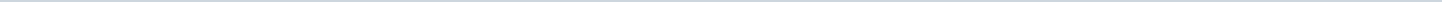 Index (1 onderwerp)1 Raad 23 mrt 2015 - Ingekomen stuk, Provincie Overijssel, Begrotingsbrief 2016, nr. 23615-25342, 20150305Raad 23 mrt 2015 - Ingekomen stuk, Provincie Overijssel, Begrotingsbrief 2016, nr. 23615-25342, 20150305MetadataDocumenten (1)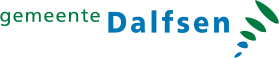 Gemeente DalfsenAangemaakt op:Gemeente Dalfsen29-03-2024 01:51Ingekomen stukPeriode: 2024Laatst gewijzigd26-03-2015 10:34ZichtbaarheidOpenbaarStatusTer afdoening in handen van het college stellen#Naam van documentPub. datumInfo1.Raad 23 mrt 2015 - Ingekomen stuk, Provincie Overijssel, Begrotingsbrief 2016, nr. 23615-25342, 20150305.pdf05-03-2015PDF,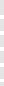 1,81 MB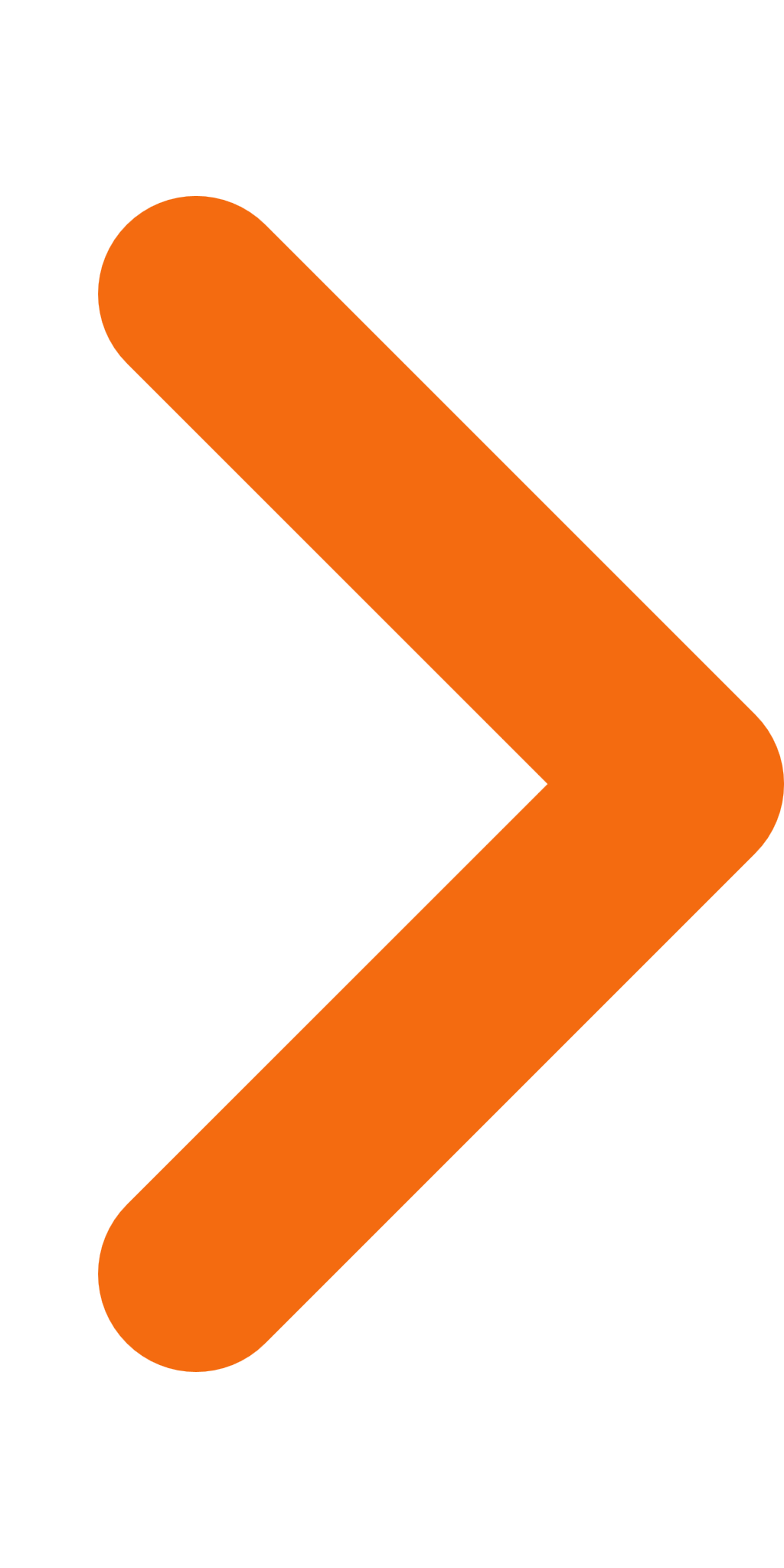 